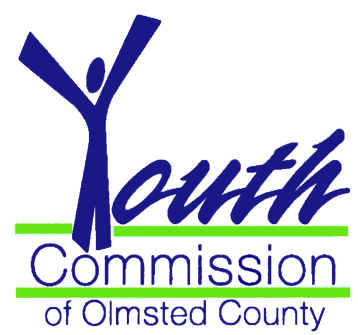 The Rochester/Olmsted Youth Commission 19th Annual “Outstanding Youth Awards”  We invite you to nominate a youth who has gone above and beyond expectations to make a difference in our community by demonstrating:Personal growth Initiative and community impactLeading by example Winners will be recognized during the April 22, 2014 meeting of the Olmsted County Board of Commissioners at the Government Center in Rochester.  It is a special and exciting event, with invitations sent to winners, their families, elected officials and the press.  Each winner will be presented with an award followed by a reception in the Government Center Rotunda.  Eligibility Requirements:Nominees must be between the ages of 13 and 20 and reside or attend school in Olmsted CountyNominators may be youth or adults who know of a special personNomination deadline is Friday, March 21, 2014.  Return Nominations to the Youth Commission via:	Mary Gorfine,  Administration, Email:  gorfine.mary@co.olmsted.mn.usFax :    (507) 328-7967Take just a few moments now to let our youth know how much they are admired and appreciated by completing the attached nomination form.Questions?  Please contact Mary Gorfine, 328-6005 - Or by e-mail gorfine.mary@co.olmsted.mn.usNomination FormNominees must be age 12 – 20 and attend school or reside in .  Persons of any age can be a nominator.  Please provide the information requested, and answer the question at the bottom of this page on a separate sheet of paper.   The deadline for receiving entries is: Friday, March 21, 2014.Return this completed form to:		Olmsted County Youth Commission						 Administration						Fax:  (507) 328-7969Email:  Gorfine.mary@co.olmsted.mn.usPhone: 507-328-6005Nominee Information:Name _________________________________________________________  Age________________Complete Mailing Address________________________________________________________Zip_________________ _________________________ Grade ______Nominator Information:Name _________________________________________________  Day Phone _________________Email										______________Relationship to Nominee_____________________________________________________________Describe why you believe this young person should be recognized as one of the 5 most outstanding youth in Olmsted County.  Whenever possible, use specific examples to illustrate how this young person has demonstrated personal growth, leading by example, initiative, and the impact on our community that has resulted from their actions. Feel free to include any information regarding obstacles or challenges that she or he may have overcome, and personal characteristics that exemplify their character, and commitment to making a difference in their community.  